Спорт является неотъемлемой частью многих граждан нашей страны. Он закаляет силу духа и учит дисциплине. Сейчас возможность заниматься физкультурой или спортом есть у любого желающего: от маленьких детей до пожилых людей. И совсем недавно в нашем поселке  прошёл фестиваль Всероссийского физкультурно-спортивного комплекса «Готов к труду и обороне», в котором впервые принял участие воспитанник детского сада «Березка», Кузнецов Никита. Благодаря напутственным словам и поддержке папы, Никита показал хорошие результаты при сдаче нормативов и был награждён сертификатом в номинации «Младше всех». Так держать!  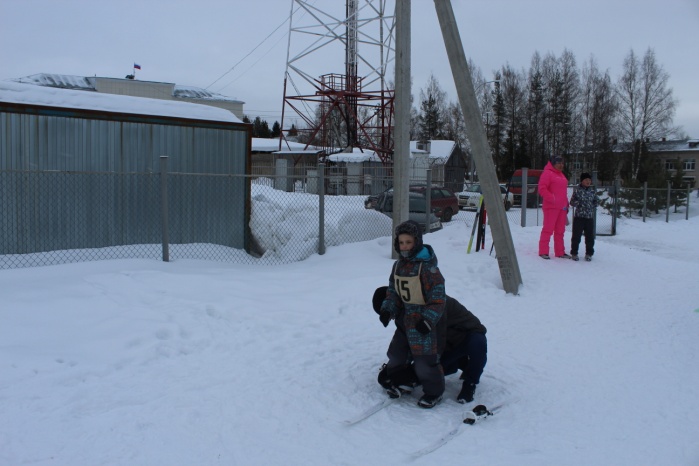 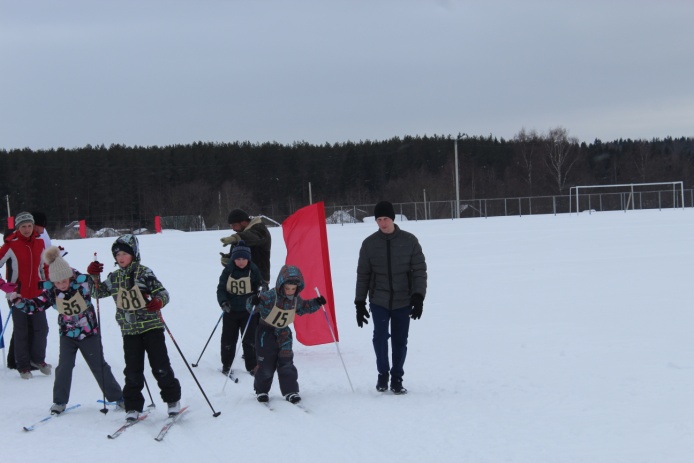 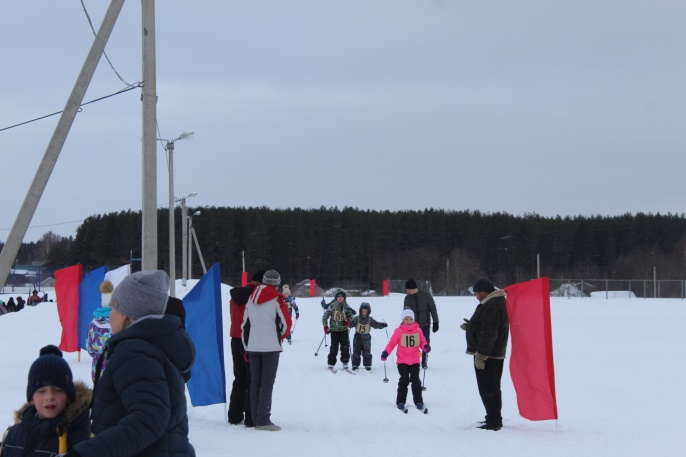 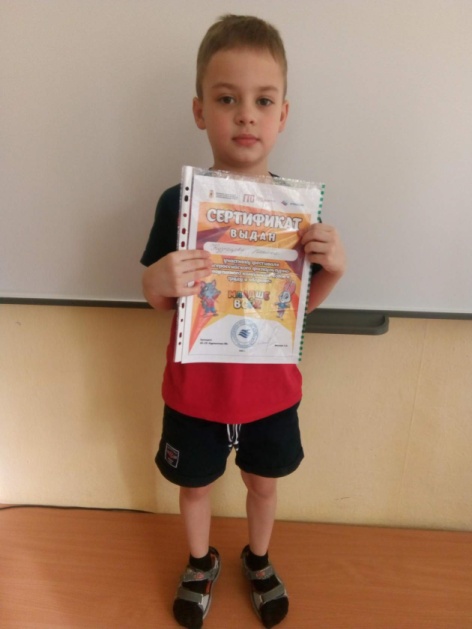 